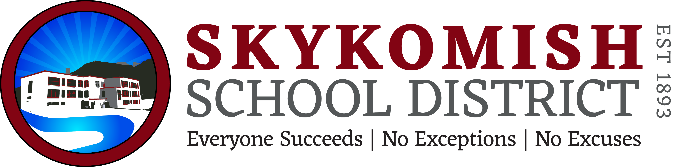 May 26, 2021 6:30 p.m.Join Zoom Meetinghttps://us02web.zoom.us/j/85474330522?pwd=NHJoSkdhZkF3MHVNdDRJTmx0aWFIQT09Meeting ID: 854 7433 0522Passcode: 631094REGULAR BOARD MEETINGSCHOOL BOARD MEETING AGENDARegular Meeting CALL TO ORDER:Pledge of AllegianceROLL CALL:  Mr. Robinson-Chair, Mr. Brown Vice Chair, Mrs. Bryden, Mr. Laverde & ASB Student Rep Ms. Rebekah Jay.CHANGES IN AGENDA: Review Application and Appoint Board Position No. 4.					Discussion/ActionSelect Priority Projects for State Modernization Grant.Hunter Pederson and Mike Fuentes -Apollo Solutions, Butch Boles of Department of Enterprise Services will be available to answer questions.CONSENT AGENDA: 									Discussion/ActionApprove Minutes of 3/31/2021, 4/14/2021 and 4/28/2021 Regular Board Meeting.General Fund:	$25,533.64  Payroll Checks:$1,751.92 		 Payroll Taxes: $31,368.26                  Direct Deposits:$ 89,726.61                            Payroll A/P:     $58,568.35                     Total Payroll: $181,415.14                 Enrollment:  FTE (43.20); Headcount (44.0), SPED (18- 41 %) PreschoolCOMMUNICATIONS, CORRESPONDENCE, REPORTS Financial Reports (C. Daniels).  Budget Status ReportStaff Reports:    Superintendent Report and Recognitions: Board President Report:  John RobinsonLegislative Representative Report:  Alberto LaverdeStudent Representative Report:  Rebekah JayAssociation Report:  PSE Report:  Delana SlonePUBLIC COMMENTS:  The public is invited to attend Board meetings and will be given limited time during the open forum to voice opinions or concerns, except that all public or Board criticism of personnel of the District shall be heard only in executive session with the employee against whom the complaint is lodged present.  (A written request to speak with the board in executive session must be received by the Superintendent five (5) business days prior to the Board meeting).  No Board action may be taken under public comments.ACTION AGENDA ITEMS:	Approve Apollo Solutions	 to Perform Investment Grade Audit on Priority Projects		 Discussion/ActionApprove Resolution 05_2021 WIAA							Discussion/ActionApprove Leader In Me Quote								 Discussion/ActionApprove Staff Resignation  Ann Walker							 Discussion/ActionApprove Staff Resignation  Jimmy Sarno							 Discussion/ActionApprove  Resolution 0561R 								 Discussion/ActionApprove Skykomish School District Academic and Student Well-Being Recovery Plan	 Discussion/ActionApprove Skykomish School District Equity Policy 						Discussion/ActionApprove Skykomish School District Race and Equity Too 					Discussion/ActionJohn Deere Quotes on Lawn Mowers/Snow Blower 					Discussion/ActionPosted:	May 24, 2021Thomas Jay, Secretary to the Board